                              МДОУ Детский сад № 184Краткосрочный проект в средней группе ДОУ по   речевому развитию :  « Путешествие в сказку»                        Составила воспитатель: Дьячкова Р.А.                                                                    Федоровская О.В.                                           Г.Ярославль 2019. Год.Проект по речевому развитию "Путешествие  в сказку" в средней группе.                               «Через сказку, фантазию, игру, через неповторимое детское творчество — верная дорога к сердцу ребенка. Сказка, фантазия — это ключик, с помощью которого можно открыть эти истоки, и они забьют животворными ключами»                                       В. А. Сухомлинский.Актуальность проекта:   Сказка является одним из важнейших социально-педагогических средств формирования личности. Она обучает, воспитывает, предупреждает, пробуждает высокие чувства, побуждает к действию. Сказка создает оптимальные условия для формирования эмоциональной сферы детей, что является крайне важным для воспитания чувств у учащихся, развития их внутренней жизни, творчества.   Входя в мир чудес и волшебства, ребёнок погружается в глубины своей души. Сказки , вводят детей в круг необыкновенных событий, превращений, происходящих с их героями, выражают глубокие моральные идеи. Они учат доброму отношению к людям.Встреча детей с героями сказок не оставит их равнодушными. Желание помочь попавшему в беду герою, разобраться в сказочной ситуации – всё это стимулирует умственную деятельность ребёнка, развивает интерес к предмету. В результате сопереживания у ребёнка появляются не только новые знания, но и самое главное - новое эмоциональное отношение к окружающему: к людям, предметам, явлениям. Из сказок дети черпают множество познаний: первые представления о времени и пространстве, о связи человека с природой, предметным миром. К сожалению, на сегодняшний день, наши дети воспитываются не на сказках, а на современных мультфильмах. У большинства родителей нет времени сесть с ребенком и почитать книгу. Ведь на самом деле сказка представляет собой одно из самых древних средств нравственного, эстетического воспитания, а так же формируют поведенческие стереотипы будущих членов взрослого общества. Поэтому задача взрослых уделить немного больше времени в развитии и воспитании детей к сказкам. Тип проекта: познавательный, речевой.Участники проекта: дети средней группы, воспитатель, родители.Продолжительность проекта: средней продолжительности, с 21 января по 8 февраля.Цель: Использование сказки, как средства эмоционального, художественно-речевого развития детей среднего возраста.Задачи:                                                                                                                                              Образовательные:                                                                                                                                       Продолжать знакомить со сказками.Способствовать накоплению эстетического опыта, читая и обсуждая литературные произведения.Формировать умение выразительно читать стихи, инсценировать эпизоды сказок. Закреплять умения использовать средства выразительности (мимику, интонацию, движения) и разные виды театров (пальчиковый, театр картинок, настольный) при передаче содержания сказки.Развивающие:                                                                                                                                              Развивать у детей образное мышление, фантазию, творческие способности.                              Развивать коммуникабельность и умение общаться со взрослыми людьми в разных ситуациях.             Развитие совместного творчества родителей и детей.Воспитательные:                                                                                                                                   Воспитывать партнерские отношения между детьми, коммуникативные качества.                                    Создавать радостный эмоциональный настрой, поощрять творческую инициативу, воспитывать чувства дружбы и коллективизма.                                                                                                                              Раскрывать ценности традиции семейного чтении и совместного творчества детей с родителями, воспитывать культуру речи.Методы в работе:   Наглядные методы: рассматривание книг сказок в книжном уголке, альбома сюжетные картинки на тему «Сказки», представление театральной деятельности, показ театра на вилках по русской народной сказке «Теремок».  Словесные методы: загадывание загадок, вопросы к детям, пояснения, беседы.  Игровые методы: дидактические игры, игровые ситуации, игры – путешествия, сюжетно – ролевые игры.  Практические методы: изготовление театра на вилках для детей, изготовление и применение в работе интерактивной книги - лэпбука, рисование рисунков совместно с родителями на тему «Сказки».Совместная деятельность с детьми:    Предварительная работа:- Рассматривание иллюстраций и сюжетных картинок по данной теме.-Занятия по речевому развитию, сказки «Лиса, заяц и петух», «Заюшкина избушка».                                     - Выставка книг о сказках.                                                                                                                               - Создание папки загадок «Сказочные загадки».                                                                                             - Чтение художественной литературы по данной теме. Беседы с детьми о прочитанных сказках.                   - Театральная деятельность «Театр на вилках» по сказке «Теремок».                                                           - Театр в масках по сказке «Зимовье зверей».                                                                                               -Инсценировка и драматизация сказок «Заюшкина избушка», «Три поросенка», «Три медведя».                   - Аппликация  с элементами конструирования «Терем-теремок».                                                                    - Рисование силуэтное «Лисичка - сестричка», нетрадиционное рисование «Гуси-лебеди»,                            - Лепка «Заюшкина избушка», «Петушок-золотой гребешок» из подручных материалов.                                - Просмотр презентации «По сказкам».                                                                                                           - Работа с интерактивной книгой- лэпбук «Сказки».                                                                                         - Моделирование сказки «Теремок», «Заюшкина избушка».   Игровая деятельность.                                                                                                                                 -Д/ игры: «Расскажи сказку по картинке», «Из какой я сказки» «Сказка за сказкой».                                     - Настольно- печатные игры: «Сказочное лото», «В гостях у сказки».                                                             - Разучивание пальчиковых игр «Рукавичка», «Колобок», «Теремок».Работа с родителями:- Консультации для родителей «Воспитание сказкой», «Сказка как средство воспитания».                            - Папка передвижка для родителей «Народные сказки в системе воспитания дошкольников».                        - Беседы с родителями о необходимом участии, о серьезном отношении к   воспитательно-образовательному процессу в ДОУ, привлечение к совместной деятельности.                                               - Развитие совместного творчества педагога, родителей и детей.  Итоговое мероприятие: проведение открытого занятия по речевому развитию «Путешествие по сказкам».   Ожидаемые результаты:Оснащение развивающей среды в группе. - Подбор сюжетных картинок, художественной литературы по данной теме.                                                                                                - Оформление книжного уголка, вставка книг по данной теме. Театрализованная деятельность2. Формирование умения воспринимать книги не только как развлечение, но и как источник знаний.  3. Развитие у детей любознательности, творческих способностей, познавательной активности, коммуникативных навыков.           4. Активное участие родителей в реализации проекта.                                                       5.Развитие интереса у детей к чтению сказок.                                                                    6.Пополнение книжного уголка книгами по разделу «Сказки».Этапы проектаI этап - подготовительный.II этап - совместная деятельность детей, родителей, педагогов.III этап - заключительный (результат).
Подведение итогов работы над проектомУ детей развился интерес к русским народным сказкам; развитие у детей познавательной активности, творческих способностей, коммуникативных навыков.Совершенствование  звукопроизношения, выразительности и связной речи детей; содействие   творческому развитию детей.Воспитание чувства дружбы, доброты в коллективе.Дети получили эмоциональный отклик от своей работы.Повысился интерес к книжному уголку, к книгам по разделу «Сказки».Родители были заинтересованы темой и стали активными участниками воспитательно - образовательного процесса.  Детям была интересна и близка тематика проекта, поэтому дети с удовольствием принимали участие во всех занятиях и  заданиях, которое им предлагали; любят слушать сказки в исполнении взрослого; с удовольствием рассматривают иллюстрации в книгах. В самостоятельной игровой деятельности разыгрывают знакомые сказки с помощью игрушек, различных видов театра; некоторые воспитанники придумывают новые, свои сказки. Дети стали дружнее; чаще приходят друг другу на помощь.Таким образом, проделанная в ходе проекта работа, дала положительный результат не только в познавательном, речевом, но и в социальном развитии детей. У детей повысился уровень знаний о сказках; умение узнавать сказки, определять её героев и отношения между ними; понимание детьми сказки; повысилась речевая активность.    Список использованной литературыОт рождения до школы. Примерная общеобразовательная программа дошкольного образования /  Под ред. Н. Е. Вераксы, Т. С. Комаровой, М. А. Васильевой. — М.: Мозаика Синтез, 2014.Гербова В.В. "Занятия по развитию речи в средней группе детского сада. Планы занятий".– М.: Мозаика-Синтез, 2015.3.Гербова В.В. Развитие речи в детском саду: Наглядно-дидактическое пособие: Для занятий с детьми 4–6 лет. – М.: Мозаика-Синтез, 2008.Антипина Е.А. «Театрализованная деятельность в детском саду: игры, упражнения, сценарии» М.: ТЦ Сфера, 2003.Доронова Т.Н. «Играем в театр: театрализованная деятельность детей 4-6 лет: Метод. пособие для воспитателей дошкольного образовательного учреждения.»-2-е изд.-М.: Просвещение, 2005.Маханева М.Д. «Театрализованные занятия в детском саду: Пособие для работников дошкольного учреждения» - : М.: ТЦ «Сфера», 2001.Ушакова О.С., Гавриш Н.В. «Знакомим дошкольников с литературой: конспекты занятий» - М.: ТЦ Сфера, 2005.      8. Интернет ресурсы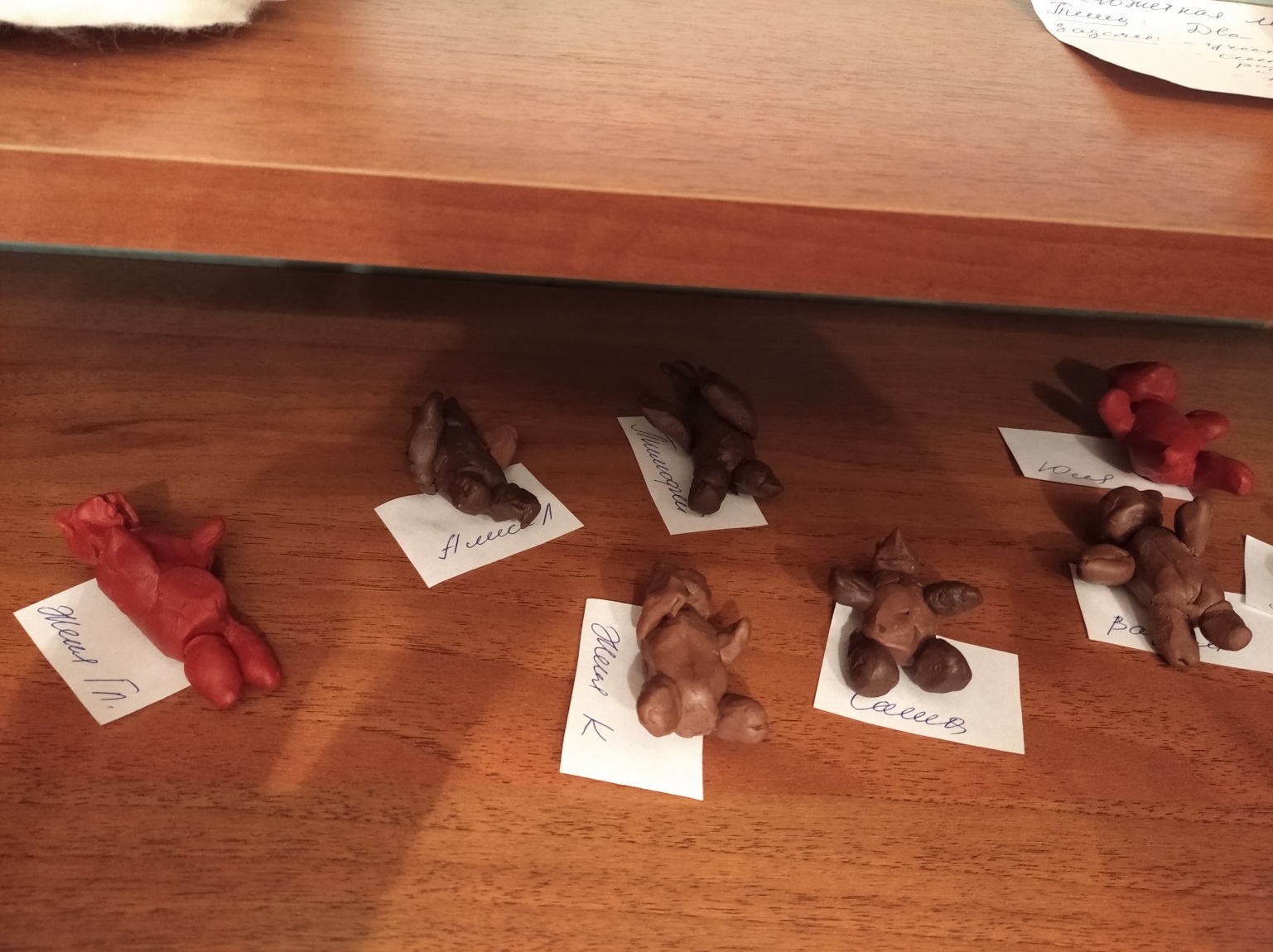 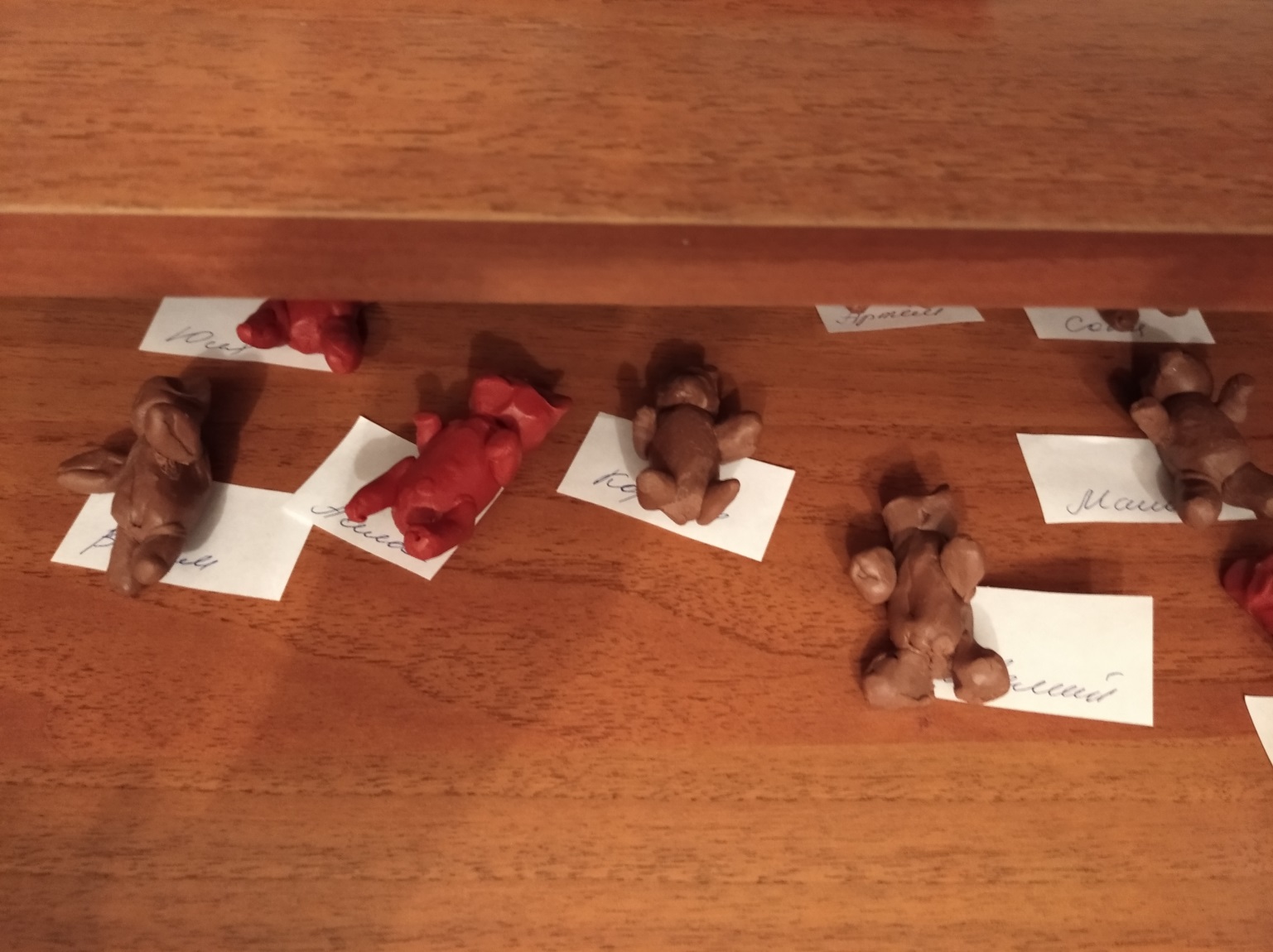 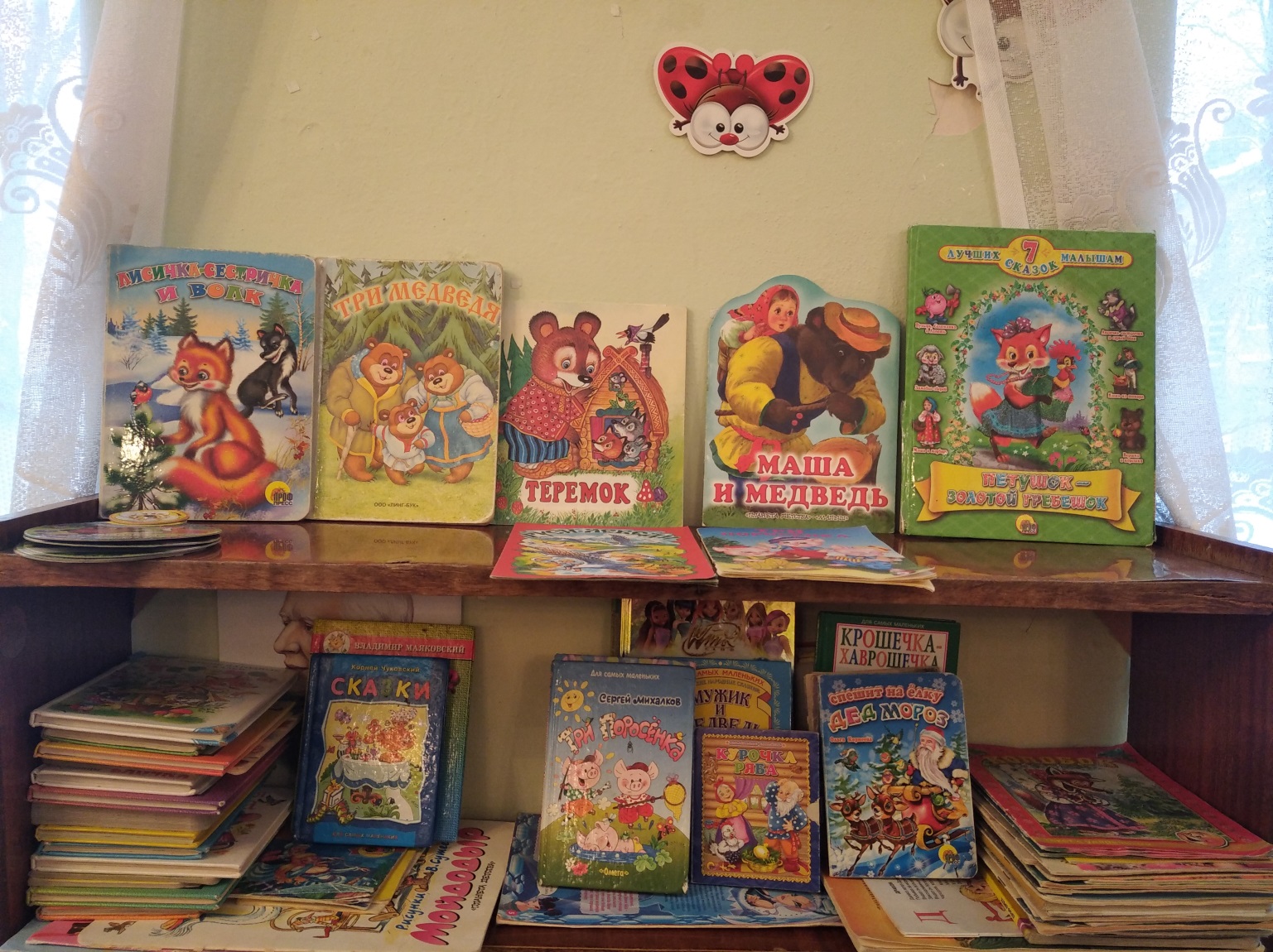 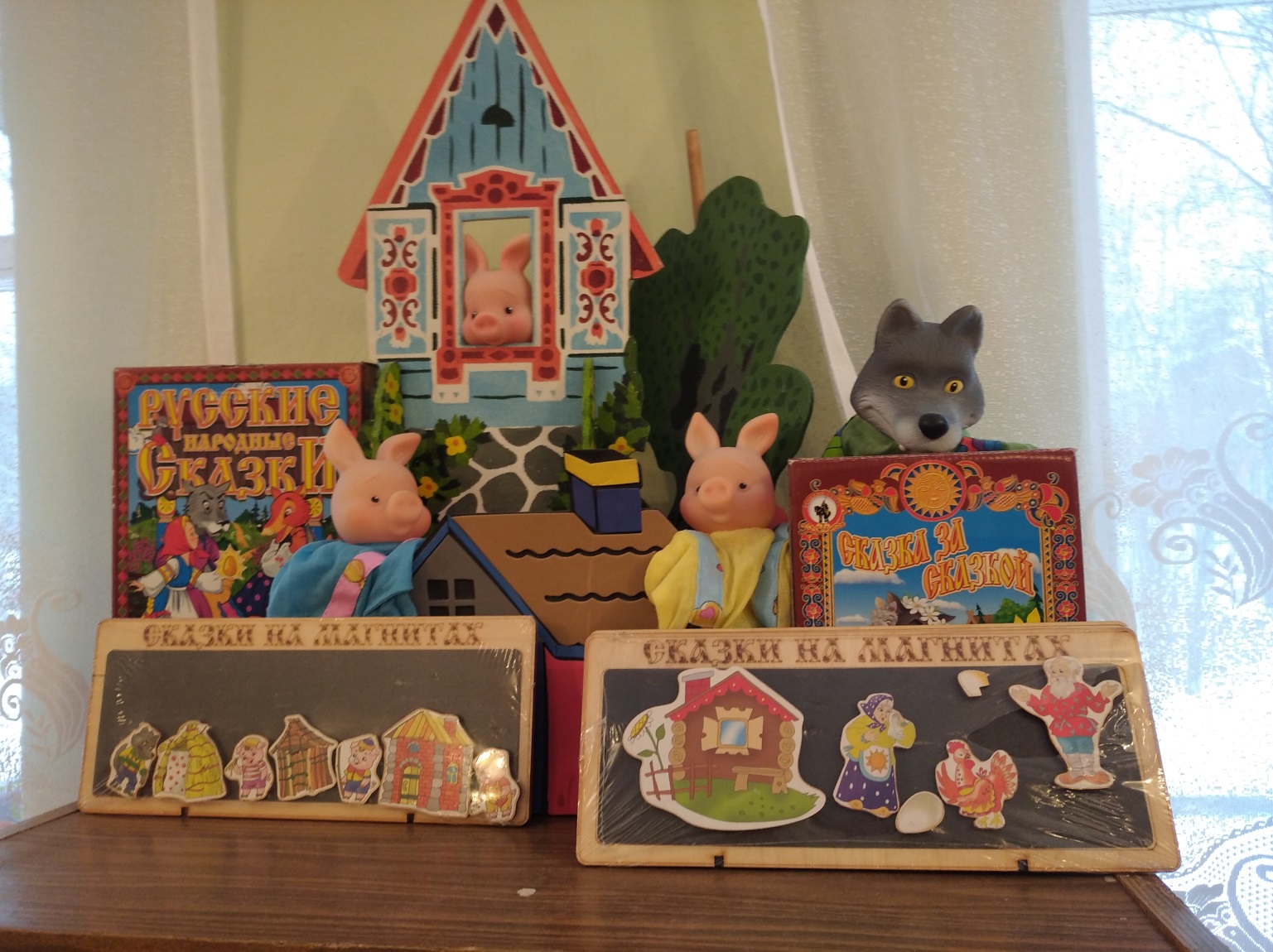 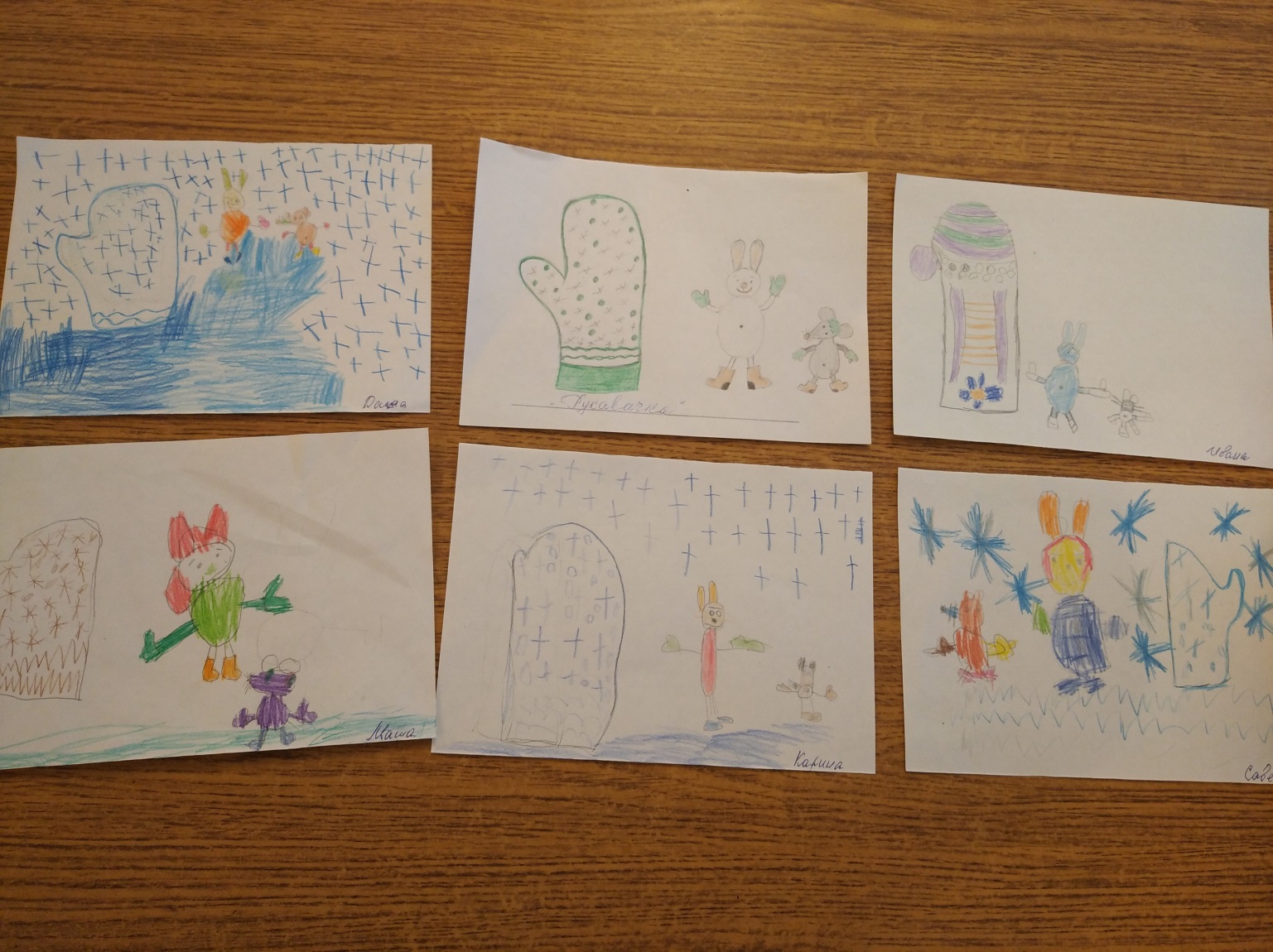 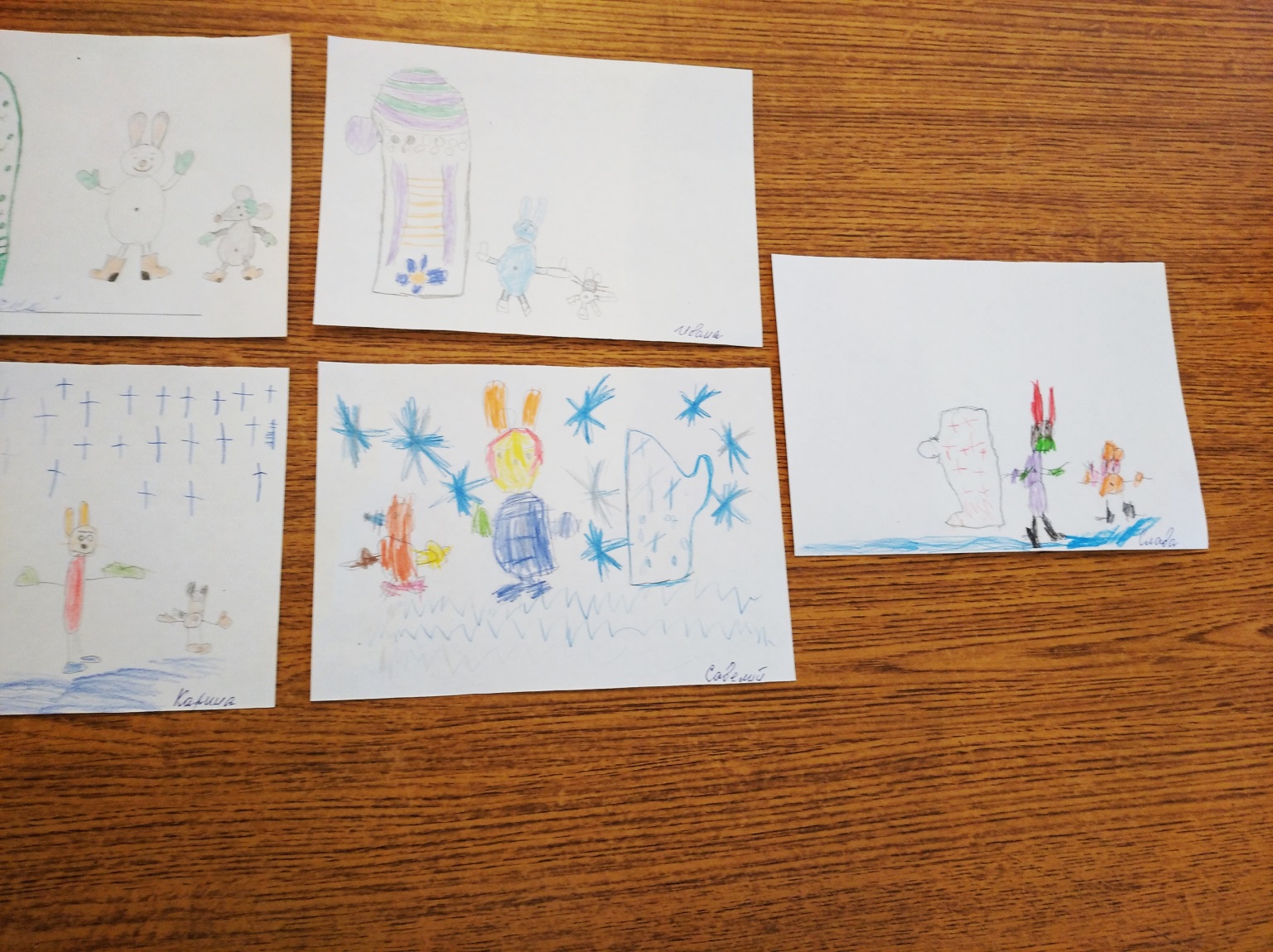                              Этапы проекта                             Этапы проекта                             Этапы проекта                             Этапы проекта                             Этапы проекта                             Этапы проектаСодержание работы             Дата             Дата             ДатаПредметно - развивающая среда.I                    Подготовительный этап                    Подготовительный этап                    Подготовительный этап                    Подготовительный этап                    Подготовительный этапПостановка целей, определение актуальности и значимости проекта. Создание развивающей среды, театрального уголка, обновление и оформление книжного уголка в группе. Подбор развивающих игр, литературного и иллюстративного материала.Постановка целей, определение актуальности и значимости проекта. Создание развивающей среды, театрального уголка, обновление и оформление книжного уголка в группе. Подбор развивающих игр, литературного и иллюстративного материала.Постановка целей, определение актуальности и значимости проекта. Создание развивающей среды, театрального уголка, обновление и оформление книжного уголка в группе. Подбор развивающих игр, литературного и иллюстративного материала.Постановка целей, определение актуальности и значимости проекта. Создание развивающей среды, театрального уголка, обновление и оформление книжного уголка в группе. Подбор развивающих игр, литературного и иллюстративного материала.Постановка целей, определение актуальности и значимости проекта. Создание развивающей среды, театрального уголка, обновление и оформление книжного уголка в группе. Подбор развивающих игр, литературного и иллюстративного материала.II                           Основной этап                           Основной этап                           Основной этап                           Основной этап                           Основной этапБеседы с детьми о  сказках. Рассматривание иллюстраций с изображением героев сказок. Загадки по сказкам.Беседы с детьми о  сказках. Рассматривание иллюстраций с изображением героев сказок. Загадки по сказкам.21.01.2019Расширение знаний детей о русских народных сказках. Учить рассказывать сказки, пересказывать по ролям. Закрепить знания           детей о русских народных сказках через загадки.Расширение знаний детей о русских народных сказках. Учить рассказывать сказки, пересказывать по ролям. Закрепить знания           детей о русских народных сказках через загадки.Занятие по речевому развитию сказка «Лиса, заяц и петух».Выставка книг «Сказки»Занятие по речевому развитию сказка «Лиса, заяц и петух».Выставка книг «Сказки»22.01.2019Ознакомление с русской народной сказкой «Лиса, заяц и петух».Развитие умения внимательно слушать сказку. Дать представление о многообразии оформления книг. Учить                       узнавать сказку по иллюстрациям.Ознакомление с русской народной сказкой «Лиса, заяц и петух».Развитие умения внимательно слушать сказку. Дать представление о многообразии оформления книг. Учить                       узнавать сказку по иллюстрациям.Изготовление масок и атрибутов к театрализованной постановке  «Зимовье зверей»Изготовление масок и атрибутов к театрализованной постановке  «Зимовье зверей»23.01.2019Обогащать игровой опыт; формировать интерес к театрализованным играм; развивать творчество, умение импровизировать,              эмоциональную сферу.Обогащать игровой опыт; формировать интерес к театрализованным играм; развивать творчество, умение импровизировать,              эмоциональную сферу.Лепка «Заюшкина избушка»             Д/ игры: «Расскажи сказку по картинке», «Из какой я сказки»Лепка «Заюшкина избушка»             Д/ игры: «Расскажи сказку по картинке», «Из какой я сказки»24.01.2019Раскрытие и развитие творческих способностей  детей, закрепление навыков драматизации, закрепление навыков  лепки, формировать умение пересказывать знакомуюсказку последовательно и выразительно; развивать умение располагать в правильной последовательности картинки, развивать внимание.Раскрытие и развитие творческих способностей  детей, закрепление навыков драматизации, закрепление навыков  лепки, формировать умение пересказывать знакомуюсказку последовательно и выразительно; развивать умение располагать в правильной последовательности картинки, развивать внимание.Рисование силуэтное «Лисичка - сестричка» Театральная деятельность «Театр на вилках» по сказке «Теремок»Рисование силуэтное «Лисичка - сестричка» Театральная деятельность «Театр на вилках» по сказке «Теремок»25.01.2019Учить рисовать лису, передовая ее строение конусообразными овалами разной величины (туловище, хвост, голова). Стимулировать эмоциональное восприятие сказки, вызвать интерес к русской народной сказке «Теремок»; учить детей создавать образы животных с помощью выразительных средств.Учить рисовать лису, передовая ее строение конусообразными овалами разной величины (туловище, хвост, голова). Стимулировать эмоциональное восприятие сказки, вызвать интерес к русской народной сказке «Теремок»; учить детей создавать образы животных с помощью выразительных средств.Работа с интерактивной книгой- лэпбук «Сказки»                Просмотр презентации «По сказкам»Работа с интерактивной книгой- лэпбук «Сказки»                Просмотр презентации «По сказкам»28.01.2019Развивать познавательные способности детей с помощью заданий, игр и загадок, формировать умение выполнять задания по картинкам, закрепить знание о русских народных сказках.Развивать познавательные способности детей с помощью заданий, игр и загадок, формировать умение выполнять задания по картинкам, закрепить знание о русских народных сказках.Инсценировка и драматизация сказок «Лисичка - сестричка и серый волк»               Инсценировка и драматизация сказок «Лисичка - сестричка и серый волк»               29.01.2019Продолжать учить детей эмоционально воспринимать образное содержание сказки, оценивать характеры и поступки героев.Продолжать учить детей эмоционально воспринимать образное содержание сказки, оценивать характеры и поступки героев.Занятие по речевому развитию сказка «Заюшкина избушка»        Занятие по речевому развитию сказка «Заюшкина избушка»        30.01.2019Закрепить умение детей узнавать сказку по иллюстрациям, загадкам и вопросам.Закрепить умение детей узнавать сказку по иллюстрациям, загадкам и вопросам.Аппликация с элементами конструирования «Терем-теремок» Настольно- печатные игры: «Сказочное лото», «В гостях у сказки».Аппликация с элементами конструирования «Терем-теремок» Настольно- печатные игры: «Сказочное лото», «В гостях у сказки».31.01.2019Вызывать интерес к жанру устного народного     творчества: сказке; учить использовать средства   выразительности драматизации (поза, жесты,     мимика, голос, движения). Уточнить и обогатить знания детей о сказках, развить интерес к чтениюВызывать интерес к жанру устного народного     творчества: сказке; учить использовать средства   выразительности драматизации (поза, жесты,     мимика, голос, движения). Уточнить и обогатить знания детей о сказках, развить интерес к чтениюНетрадиционное  рисование «Гуси-лебеди» Нетрадиционное  рисование «Гуси-лебеди» 01.02.2019Закрепить знания детей по содержанию сказки. Научить рисовать лебедей с помощью ладошек. Учить создавать композицию рисунка.Закрепить знания детей по содержанию сказки. Научить рисовать лебедей с помощью ладошек. Учить создавать композицию рисунка.Театр в масках по сказке «Зимовье зверей».      Театр в масках по сказке «Зимовье зверей».      04.02.2019Создать условия для развития творческой активности детей в театральной деятельности.Создать условия для развития творческой активности детей в театральной деятельности.Разучивание пальчиковых игр «Рукавичка», «Колобок», «Теремок».Разучивание пальчиковых игр «Рукавичка», «Колобок», «Теремок».05.02.2019Совершенствование мелкой моторики,  закрепление знания содержания сказок, развитие речи и образного мышления.Совершенствование мелкой моторики,  закрепление знания содержания сказок, развитие речи и образного мышления.Моделирование сказок «Теремок», «Заюшкина избушка»Моделирование сказок «Теремок», «Заюшкина избушка»06.02.2019 Обучать детей самостоятельно пересказывать и понимать сказку на основе создания наглядной модели. Обучать детей самостоятельно пересказывать и понимать сказку на основе создания наглядной модели.Лепка «Петушок-золотой гребешок» из подручных материалов.Лепка «Петушок-золотой гребешок» из подручных материалов.07.02.2019Учить детей создавать выразительный образ петушка из пластилина и подручного материала.Учить детей создавать выразительный образ петушка из пластилина и подручного материала.Конструирование по сказке «Маша и медведь»Конструирование по сказке «Маша и медведь»08.02.2019Учить детей создавать конструкции домов  в соответствии с условиями, заданными в сказке.Учить детей создавать конструкции домов  в соответствии с условиями, заданными в сказке.                Заключительный этап                                      Открытое занятия по речевому развитию «Путешествие по сказкам».                 Заключительный этап                                      Открытое занятия по речевому развитию «Путешествие по сказкам».                 Заключительный этап                                      Открытое занятия по речевому развитию «Путешествие по сказкам».                 Заключительный этап                                      Открытое занятия по речевому развитию «Путешествие по сказкам».                 Заключительный этап                                      Открытое занятия по речевому развитию «Путешествие по сказкам». 